TEHNISKĀ SPECIFIKĀCIJA Nr. TS 1615.004 v1Kabeļu spaiļu un kurpju turētājsAttēlam ir informatīvs raksturs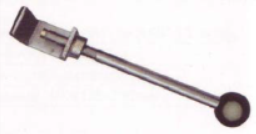 Nr.AprakstsMinimālā tehniskā prasībaPiedāvātās preces konkrētais tehniskais aprakstsAvotsPiezīmesVispārīgā informācijaRažotājs (nosaukums, ražotnes atrašanās vieta)Norādīt informāciju1615.004 Kabeļu spaiļu un kurpju turētājs Tipa apzīmējums Parauga piegādes laiks tehniskajai izvērtēšanai (pēc pieprasījuma), darba dienasNorādīt vērtībuStandartiAtbilstība rūpnīcas kvalitātes un vadības standartam ISO 9001AtbilstDokumentācijaIr iesniegts preces attēls, kurš atbilst sekojošām prasībām: ".jpg" vai “.jpeg” formātāizšķiršanas spēja ne mazāka par 2Mpixir iespēja redzēt  visu produktu un izlasīt visus uzrakstus uz tāattēls nav papildināts ar reklāmuAtbilstOriģinālā lietošanas instrukcija sekojošās valodāsLV vai ENVides nosacījumiMinimālā darba temperatūra≤-25°CMaksimālā darba temperatūra≥+30°CTehniskā informācijaParedzēts spailēm ar diametru (mm) 17 - 45Roktura garums (mm) 180 - 220Stiprināšana pie spailes vai kurpesar skrūvējamu mehānismuSpailes vai kurpes satveramā virsmaplakanaPiegādePiegādes komplektsKabeļu spaiļu un kurpju turētājs